附件1附件2农村宅基地使用承诺书因（1.分户新建住房  2.按照规划迁址新建住房  3.原址改、扩、翻建住房  4.其他）需要，本人申请在乡（镇、街道）村组使用宅基地建房，现郑重承诺：1.本人及家庭成员符合“一户一宅”申请条件，申请材料真实有效；2.宅基地和建房申请经批准后，我将严格按照批复位置和面积动工建设，在批准后月内建成使用，并保证建筑风格、外墙材料、色彩等控制要素符合乡村建筑风貌要求；3.新住房建设完成后，按照规定日内拆除旧房，并无偿退出原有宅基地。如有隐瞒或未履行承诺，本人愿承担一切经济和法律责任。承诺人：     年   月   日附件3农村宅基地和建房（规划许可）审批表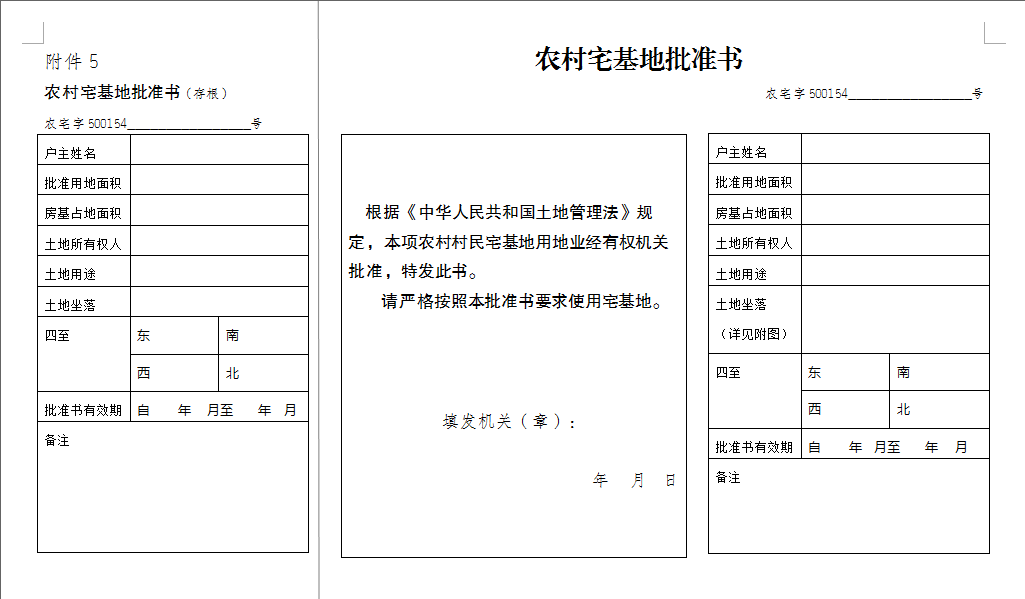 附图：                                 农宅字500154 __________________号填写说明： 1.编号规则:编号数字共16位，前6位数字按照《中华人民共和国行政区划代码》（详见民政部网站www.mca.gov.cn）执行；7-9位数字表示街道（地区）办事处、镇、乡（苏木），按GB/T10114的规定执行；10-13位数字代表证书发放年份；14-16位数字代表证书发放序号。2.批准书有效期:指按照本省（区、市）宅基地管理有关规定，宅基地申请批准后农户必须开工建设的时间。附件6农村宅基地和建房（规划许可）验收意见表农村宅基地和建房（规划许可）申请表农村宅基地和建房（规划许可）申请表农村宅基地和建房（规划许可）申请表农村宅基地和建房（规划许可）申请表农村宅基地和建房（规划许可）申请表农村宅基地和建房（规划许可）申请表农村宅基地和建房（规划许可）申请表农村宅基地和建房（规划许可）申请表农村宅基地和建房（规划许可）申请表农村宅基地和建房（规划许可）申请表农村宅基地和建房（规划许可）申请表农村宅基地和建房（规划许可）申请表农村宅基地和建房（规划许可）申请表农村宅基地和建房（规划许可）申请表农村宅基地和建房（规划许可）申请表农村宅基地和建房（规划许可）申请表农村宅基地和建房（规划许可）申请表农村宅基地和建房（规划许可）申请表农村宅基地和建房（规划许可）申请表农村宅基地和建房（规划许可）申请表农村宅基地和建房（规划许可）申请表农村宅基地和建房（规划许可）申请表农村宅基地和建房（规划许可）申请表农村宅基地和建房（规划许可）申请表农村宅基地和建房（规划许可）申请表农村宅基地和建房（规划许可）申请表农村宅基地和建房（规划许可）申请表农村宅基地和建房（规划许可）申请表农村宅基地和建房（规划许可）申请表申请户主信息姓名性别性别性别性别年龄年龄年龄年龄年龄岁  岁岁  岁岁  岁岁  岁联系电话联系电话联系电话申请户主信息身份证号身份证号户口所在地户口所在地户口所在地户口所在地户口所在地户口所在地家庭成员信息户籍人数户籍人数常住人数常住人数常住人数常住人数常住人数常住人数家庭成员信息姓名姓名年龄年龄年龄与户主关系与户主关系与户主关系与户主关系与户主关系与户主关系与户主关系身份证号身份证号身份证号身份证号身份证号身份证号身份证号身份证号户口所在地户口所在地户口所在地户口所在地户口所在地户口所在地户口所在地户口所在地家庭成员信息家庭成员信息家庭成员信息家庭成员信息家庭成员信息家庭成员信息现宅基地及农房情况宅基地面积宅基地面积宅基地面积m2m2m2m2m2m2建筑面积建筑面积建筑面积建筑面积建筑面积m2m2m2m2m2权属证书号权属证书号权属证书号权属证书号权属证书号现宅基地及农房情况现宅基地处置情况现宅基地处置情况现宅基地处置情况现宅基地处置情况现宅基地处置情况现宅基地处置情况现宅基地处置情况1.保留（     m2）； 2.退给村集体；3.其他（        ）1.保留（     m2）； 2.退给村集体；3.其他（        ）1.保留（     m2）； 2.退给村集体；3.其他（        ）1.保留（     m2）； 2.退给村集体；3.其他（        ）1.保留（     m2）； 2.退给村集体；3.其他（        ）1.保留（     m2）； 2.退给村集体；3.其他（        ）1.保留（     m2）； 2.退给村集体；3.其他（        ）1.保留（     m2）； 2.退给村集体；3.其他（        ）1.保留（     m2）； 2.退给村集体；3.其他（        ）1.保留（     m2）； 2.退给村集体；3.其他（        ）1.保留（     m2）； 2.退给村集体；3.其他（        ）1.保留（     m2）； 2.退给村集体；3.其他（        ）1.保留（     m2）； 2.退给村集体；3.其他（        ）1.保留（     m2）； 2.退给村集体；3.其他（        ）1.保留（     m2）； 2.退给村集体；3.其他（        ）1.保留（     m2）； 2.退给村集体；3.其他（        ）1.保留（     m2）； 2.退给村集体；3.其他（        ）1.保留（     m2）； 2.退给村集体；3.其他（        ）1.保留（     m2）； 2.退给村集体；3.其他（        ）1.保留（     m2）； 2.退给村集体；3.其他（        ）1.保留（     m2）； 2.退给村集体；3.其他（        ）拟申请宅基地及建房（规划许可）情况所在村民小组人数所在村民小组人数所在村民小组人数所在村民小组耕地面积所在村民小组耕地面积所在村民小组耕地面积所在村民小组耕地面积所在村民小组耕地面积所在村民小组耕地面积所在村民小组耕地面积所在村民小组耕地面积人均耕地面积人均耕地面积人均耕地面积人均耕地面积拟申请宅基地及建房（规划许可）情况宅基地面积宅基地面积宅基地面积 m2 m2 m2 m2 m2 m2 m2 m2 m2 m2 m2 m2房基占地面积房基占地面积房基占地面积房基占地面积房基占地面积房基占地面积房基占地面积房基占地面积m2m2m2m2m2拟申请宅基地及建房（规划许可）情况地址拟申请宅基地及建房（规划许可）情况四至东至:              南至:东至:              南至:东至:              南至:东至:              南至:东至:              南至:东至:              南至:东至:              南至:东至:              南至:东至:              南至:东至:              南至:东至:              南至:东至:              南至:东至:              南至:东至:              南至:东至:              南至:东至:              南至:东至:              南至:东至:              南至:东至:              南至:东至:              南至:建房类型：1.原址翻建    2.改扩建 3.异址新建建房类型：1.原址翻建    2.改扩建 3.异址新建建房类型：1.原址翻建    2.改扩建 3.异址新建建房类型：1.原址翻建    2.改扩建 3.异址新建建房类型：1.原址翻建    2.改扩建 3.异址新建建房类型：1.原址翻建    2.改扩建 3.异址新建建房类型：1.原址翻建    2.改扩建 3.异址新建拟申请宅基地及建房（规划许可）情况四至西至:              北至:西至:              北至:西至:              北至:西至:              北至:西至:              北至:西至:              北至:西至:              北至:西至:              北至:西至:              北至:西至:              北至:西至:              北至:西至:              北至:西至:              北至:西至:              北至:西至:              北至:西至:              北至:西至:              北至:西至:              北至:西至:              北至:西至:              北至:建房类型：1.原址翻建    2.改扩建 3.异址新建建房类型：1.原址翻建    2.改扩建 3.异址新建建房类型：1.原址翻建    2.改扩建 3.异址新建建房类型：1.原址翻建    2.改扩建 3.异址新建建房类型：1.原址翻建    2.改扩建 3.异址新建建房类型：1.原址翻建    2.改扩建 3.异址新建建房类型：1.原址翻建    2.改扩建 3.异址新建拟申请宅基地及建房（规划许可）情况地类1.建设用地    2.未利用地    3.农用地（耕地、林地、草地、其他）   1.建设用地    2.未利用地    3.农用地（耕地、林地、草地、其他）   1.建设用地    2.未利用地    3.农用地（耕地、林地、草地、其他）   1.建设用地    2.未利用地    3.农用地（耕地、林地、草地、其他）   1.建设用地    2.未利用地    3.农用地（耕地、林地、草地、其他）   1.建设用地    2.未利用地    3.农用地（耕地、林地、草地、其他）   1.建设用地    2.未利用地    3.农用地（耕地、林地、草地、其他）   1.建设用地    2.未利用地    3.农用地（耕地、林地、草地、其他）   1.建设用地    2.未利用地    3.农用地（耕地、林地、草地、其他）   1.建设用地    2.未利用地    3.农用地（耕地、林地、草地、其他）   1.建设用地    2.未利用地    3.农用地（耕地、林地、草地、其他）   1.建设用地    2.未利用地    3.农用地（耕地、林地、草地、其他）   1.建设用地    2.未利用地    3.农用地（耕地、林地、草地、其他）   1.建设用地    2.未利用地    3.农用地（耕地、林地、草地、其他）   1.建设用地    2.未利用地    3.农用地（耕地、林地、草地、其他）   1.建设用地    2.未利用地    3.农用地（耕地、林地、草地、其他）   1.建设用地    2.未利用地    3.农用地（耕地、林地、草地、其他）   1.建设用地    2.未利用地    3.农用地（耕地、林地、草地、其他）   1.建设用地    2.未利用地    3.农用地（耕地、林地、草地、其他）   1.建设用地    2.未利用地    3.农用地（耕地、林地、草地、其他）   建房类型：1.原址翻建    2.改扩建 3.异址新建建房类型：1.原址翻建    2.改扩建 3.异址新建建房类型：1.原址翻建    2.改扩建 3.异址新建建房类型：1.原址翻建    2.改扩建 3.异址新建建房类型：1.原址翻建    2.改扩建 3.异址新建建房类型：1.原址翻建    2.改扩建 3.异址新建建房类型：1.原址翻建    2.改扩建 3.异址新建拟申请宅基地及建房（规划许可）情况住房建筑面积住房建筑面积住房建筑面积住房建筑面积m2m2m2m2m2m2m2建筑层数建筑层数建筑层数建筑层数建筑层数建筑层数     层     层     层     层建筑高度建筑高度建筑高度建筑高度建筑高度        米        米拟申请宅基地及建房（规划许可）情况是否征求相邻权利人意见： 1.是     2.否建房层高、外观、色彩是否符合镇村规划：1.是     2.否是否征求相邻权利人意见： 1.是     2.否建房层高、外观、色彩是否符合镇村规划：1.是     2.否是否征求相邻权利人意见： 1.是     2.否建房层高、外观、色彩是否符合镇村规划：1.是     2.否是否征求相邻权利人意见： 1.是     2.否建房层高、外观、色彩是否符合镇村规划：1.是     2.否是否征求相邻权利人意见： 1.是     2.否建房层高、外观、色彩是否符合镇村规划：1.是     2.否是否征求相邻权利人意见： 1.是     2.否建房层高、外观、色彩是否符合镇村规划：1.是     2.否是否征求相邻权利人意见： 1.是     2.否建房层高、外观、色彩是否符合镇村规划：1.是     2.否是否征求相邻权利人意见： 1.是     2.否建房层高、外观、色彩是否符合镇村规划：1.是     2.否是否征求相邻权利人意见： 1.是     2.否建房层高、外观、色彩是否符合镇村规划：1.是     2.否是否征求相邻权利人意见： 1.是     2.否建房层高、外观、色彩是否符合镇村规划：1.是     2.否是否征求相邻权利人意见： 1.是     2.否建房层高、外观、色彩是否符合镇村规划：1.是     2.否是否征求相邻权利人意见： 1.是     2.否建房层高、外观、色彩是否符合镇村规划：1.是     2.否是否征求相邻权利人意见： 1.是     2.否建房层高、外观、色彩是否符合镇村规划：1.是     2.否是否征求相邻权利人意见： 1.是     2.否建房层高、外观、色彩是否符合镇村规划：1.是     2.否是否征求相邻权利人意见： 1.是     2.否建房层高、外观、色彩是否符合镇村规划：1.是     2.否是否征求相邻权利人意见： 1.是     2.否建房层高、外观、色彩是否符合镇村规划：1.是     2.否是否征求相邻权利人意见： 1.是     2.否建房层高、外观、色彩是否符合镇村规划：1.是     2.否是否征求相邻权利人意见： 1.是     2.否建房层高、外观、色彩是否符合镇村规划：1.是     2.否是否征求相邻权利人意见： 1.是     2.否建房层高、外观、色彩是否符合镇村规划：1.是     2.否是否征求相邻权利人意见： 1.是     2.否建房层高、外观、色彩是否符合镇村规划：1.是     2.否是否征求相邻权利人意见： 1.是     2.否建房层高、外观、色彩是否符合镇村规划：1.是     2.否是否征求相邻权利人意见： 1.是     2.否建房层高、外观、色彩是否符合镇村规划：1.是     2.否是否征求相邻权利人意见： 1.是     2.否建房层高、外观、色彩是否符合镇村规划：1.是     2.否是否征求相邻权利人意见： 1.是     2.否建房层高、外观、色彩是否符合镇村规划：1.是     2.否是否征求相邻权利人意见： 1.是     2.否建房层高、外观、色彩是否符合镇村规划：1.是     2.否是否征求相邻权利人意见： 1.是     2.否建房层高、外观、色彩是否符合镇村规划：1.是     2.否是否征求相邻权利人意见： 1.是     2.否建房层高、外观、色彩是否符合镇村规划：1.是     2.否是否征求相邻权利人意见： 1.是     2.否建房层高、外观、色彩是否符合镇村规划：1.是     2.否申请理由申请人：                    年       月      日申请人：                    年       月      日申请人：                    年       月      日申请人：                    年       月      日申请人：                    年       月      日申请人：                    年       月      日申请人：                    年       月      日申请人：                    年       月      日申请人：                    年       月      日申请人：                    年       月      日申请人：                    年       月      日申请人：                    年       月      日申请人：                    年       月      日申请人：                    年       月      日申请人：                    年       月      日申请人：                    年       月      日申请人：                    年       月      日申请人：                    年       月      日申请人：                    年       月      日申请人：                    年       月      日申请人：                    年       月      日申请人：                    年       月      日申请人：                    年       月      日申请人：                    年       月      日申请人：                    年       月      日申请人：                    年       月      日申请人：                    年       月      日申请人：                    年       月      日村民小组意见负责人：                    年       月       日负责人：                    年       月       日负责人：                    年       月       日负责人：                    年       月       日负责人：                    年       月       日负责人：                    年       月       日负责人：                    年       月       日负责人：                    年       月       日负责人：                    年       月       日负责人：                    年       月       日负责人：                    年       月       日负责人：                    年       月       日负责人：                    年       月       日负责人：                    年       月       日负责人：                    年       月       日负责人：                    年       月       日负责人：                    年       月       日负责人：                    年       月       日负责人：                    年       月       日负责人：                    年       月       日负责人：                    年       月       日负责人：                    年       月       日负责人：                    年       月       日负责人：                    年       月       日负责人：                    年       月       日负责人：                    年       月       日负责人：                    年       月       日负责人：                    年       月       日村集体经济组织或村民委员会意见（盖章）负责人：                     年       月       日（盖章）负责人：                     年       月       日（盖章）负责人：                     年       月       日（盖章）负责人：                     年       月       日（盖章）负责人：                     年       月       日（盖章）负责人：                     年       月       日（盖章）负责人：                     年       月       日（盖章）负责人：                     年       月       日（盖章）负责人：                     年       月       日（盖章）负责人：                     年       月       日（盖章）负责人：                     年       月       日（盖章）负责人：                     年       月       日（盖章）负责人：                     年       月       日（盖章）负责人：                     年       月       日（盖章）负责人：                     年       月       日（盖章）负责人：                     年       月       日（盖章）负责人：                     年       月       日（盖章）负责人：                     年       月       日（盖章）负责人：                     年       月       日（盖章）负责人：                     年       月       日（盖章）负责人：                     年       月       日（盖章）负责人：                     年       月       日（盖章）负责人：                     年       月       日（盖章）负责人：                     年       月       日（盖章）负责人：                     年       月       日（盖章）负责人：                     年       月       日（盖章）负责人：                     年       月       日（盖章）负责人：                     年       月       日申请户主信息申请户主信息姓名姓名姓名性别身份证号身份证号家庭住址家庭住址家庭住址申请理由申请户主信息申请户主信息拟批准宅基地及建房情况拟批准宅基地及建房情况宅基地面积宅基地面积宅基地面积m2m2房基占地面积m2地址拟批准宅基地及建房情况拟批准宅基地及建房情况四至四至东至:                    南至:东至:                    南至:东至:                    南至:东至:                    南至:东至:                    南至:东至:                    南至:东至:                    南至:性质：1.原址翻建2.改扩建3.异址新建拟批准宅基地及建房情况拟批准宅基地及建房情况四至四至西至:                    北至:西至:                    北至:西至:                    北至:西至:                    北至:西至:                    北至:西至:                    北至:西至:                    北至:性质：1.原址翻建2.改扩建3.异址新建拟批准宅基地及建房情况拟批准宅基地及建房情况地类地类1.建设用地      2.未利用地3.农用地（耕地、林地、草地、其他）1.建设用地      2.未利用地3.农用地（耕地、林地、草地、其他）1.建设用地      2.未利用地3.农用地（耕地、林地、草地、其他）1.建设用地      2.未利用地3.农用地（耕地、林地、草地、其他）1.建设用地      2.未利用地3.农用地（耕地、林地、草地、其他）1.建设用地      2.未利用地3.农用地（耕地、林地、草地、其他）1.建设用地      2.未利用地3.农用地（耕地、林地、草地、其他）性质：1.原址翻建2.改扩建3.异址新建拟批准宅基地及建房情况拟批准宅基地及建房情况规建管环办公室审查意见规建管环办公室审查意见规建管环办公室审查意见负责人:                      年   月   日负责人:                      年   月   日负责人:                      年   月   日负责人:                      年   月   日负责人:                      年   月   日负责人:                      年   月   日负责人:                      年   月   日负责人:                      年   月   日负责人:                      年   月   日其他部门意见其他部门意见其他部门意见农村经营管理办公室审查意见农村经营管理办公室审查意见农村经营管理办公室审查意见负责人:                    年    月    日负责人:                    年    月    日负责人:                    年    月    日负责人:                    年    月    日负责人:                    年    月    日负责人:                    年    月    日负责人:                    年    月    日负责人:                    年    月    日负责人:                    年    月    日乡镇政府审核批准意见乡镇政府审核批准意见乡镇政府审核批准意见(盖章)负责人:                   年    月     日(盖章)负责人:                   年    月     日(盖章)负责人:                   年    月     日(盖章)负责人:                   年    月     日(盖章)负责人:                   年    月     日(盖章)负责人:                   年    月     日(盖章)负责人:                   年    月     日(盖章)负责人:                   年    月     日(盖章)负责人:                   年    月     日宅基地坐落平面位置图宅基地坐落平面位置图现场踏勘人员：年     月     日现场踏勘人员：年     月     日现场踏勘人员：年     月     日现场踏勘人员：年     月     日现场踏勘人员：年     月     日现场踏勘人员：年     月     日现场踏勘人员：年     月     日现场踏勘人员：年     月     日现场踏勘人员：年     月     日现场踏勘人员：年     月     日现场踏勘人员：年     月     日宅基地坐落平面位置图制图人：年     月     日制图人：年     月     日制图人：年     月     日制图人：年     月     日制图人：年     月     日制图人：年     月     日制图人：年     月     日制图人：年     月     日制图人：年     月     日制图人：年     月     日制图人：年     月     日备注图中需载明宅基地的具体位置、长宽、四至，标明与永久性参照物的具体距离，宅基地具体坐标。图中需载明宅基地的具体位置、长宽、四至，标明与永久性参照物的具体距离，宅基地具体坐标。图中需载明宅基地的具体位置、长宽、四至，标明与永久性参照物的具体距离，宅基地具体坐标。图中需载明宅基地的具体位置、长宽、四至，标明与永久性参照物的具体距离，宅基地具体坐标。图中需载明宅基地的具体位置、长宽、四至，标明与永久性参照物的具体距离，宅基地具体坐标。图中需载明宅基地的具体位置、长宽、四至，标明与永久性参照物的具体距离，宅基地具体坐标。图中需载明宅基地的具体位置、长宽、四至，标明与永久性参照物的具体距离，宅基地具体坐标。图中需载明宅基地的具体位置、长宽、四至，标明与永久性参照物的具体距离，宅基地具体坐标。图中需载明宅基地的具体位置、长宽、四至，标明与永久性参照物的具体距离，宅基地具体坐标。图中需载明宅基地的具体位置、长宽、四至，标明与永久性参照物的具体距离，宅基地具体坐标。图中需载明宅基地的具体位置、长宽、四至，标明与永久性参照物的具体距离，宅基地具体坐标。中华人民共和国乡村建设规划许可证乡字第号根据《中华人民共和国土地管理法》《中华人民共和国城乡规划法》和国家有关规定，经审核，本建设工程符合国土空间规划和用途管制要求，颁发此证。  发证机关  日   期遵守事项一、本证是经自然资源主管部门依法审核，在乡、村庄规划区内有关建设工程符合国土空间规划和用途管制要求的法律凭证。二、 依法应当取得本证，但未取得本证或违反本证规定的，均属违法行      为。三、未经发证机关审核同意，本证的各项规定不得随意变更。四、 自然资源主管部门依法有权查验本证，建设单位（个人）有责任提交查验。五、本证所需附图及附件由发证机关依法确定，与本证具有同等法律效力。宅基地坐落平面位置 图备注图中需载明宅基地的具体位置、长宽、四至，并标明与永久性参照物的具体距离。申请户主申请户主身份证号身份证号乡村建设规划许可证号乡村建设规划许可证号乡村建设规划许可证号乡村建设规划许可证号农村宅基地批准书号农村宅基地批准书号农村宅基地批准书号农村宅基地批准书号开工日期开工日期开工日期竣工日期竣工日期竣工日期批准宅基地面积批准宅基地面积批准宅基地面积m2m2实用宅基地面积实用宅基地面积实用宅基地面积m2批准房基占地面积批准房基占地面积批准房基占地面积m2m2实际房基占地面积实际房基占地面积实际房基占地面积m2批建层数/高度批建层数/高度批建层数/高度层/    米层/    米竣工层数/高度竣工层数/高度竣工层数/高度层/     米拆旧退还宅基地情况拆旧退还宅基地情况拆旧退还宅基地情况1.不属于   2.属于,已落实   3.属于,尚未落实1.不属于   2.属于,已落实   3.属于,尚未落实1.不属于   2.属于,已落实   3.属于,尚未落实1.不属于   2.属于,已落实   3.属于,尚未落实1.不属于   2.属于,已落实   3.属于,尚未落实1.不属于   2.属于,已落实   3.属于,尚未落实竣工平面简图(标注长宽及四至)经办人:经办人:经办人:经办人:经办人:经办人:经办人:经办人:验收单位意见农村经营管理办公室:经办人:          年     月     日农村经营管理办公室:经办人:          年     月     日农村经营管理办公室:经办人:          年     月     日农村经营管理办公室:经办人:          年     月     日农村经营管理办公室:经办人:          年     月     日规建管环办公室:经办人:             年     月     日规建管环办公室:经办人:             年     月     日规建管环办公室:经办人:             年     月     日乡镇政府验收意见                                          (盖章)        负责人:                                 年       月       日                                          (盖章)        负责人:                                 年       月       日                                          (盖章)        负责人:                                 年       月       日                                          (盖章)        负责人:                                 年       月       日                                          (盖章)        负责人:                                 年       月       日                                          (盖章)        负责人:                                 年       月       日                                          (盖章)        负责人:                                 年       月       日                                          (盖章)        负责人:                                 年       月       日备 注